September 17, 2021-Find a good book to read for a few minutes. Journal writing:  Tell me anything you want me to know about you.  Your pets? Hobbies? What you like or don’t like?  Anything at all. Fun activity: Directions: Using the letter grid below, how many words can you find. Each word must contain the letter H and the same letter cannot be used twice in each word. Proper nouns(things like countries and people’s names) are not allowed; however, plurals are. There is at least one nine letter word. Advanced: 50+ words. Average: 25 words. All words can be found in the dictionary.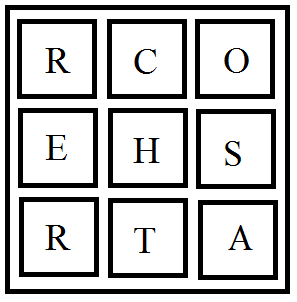 